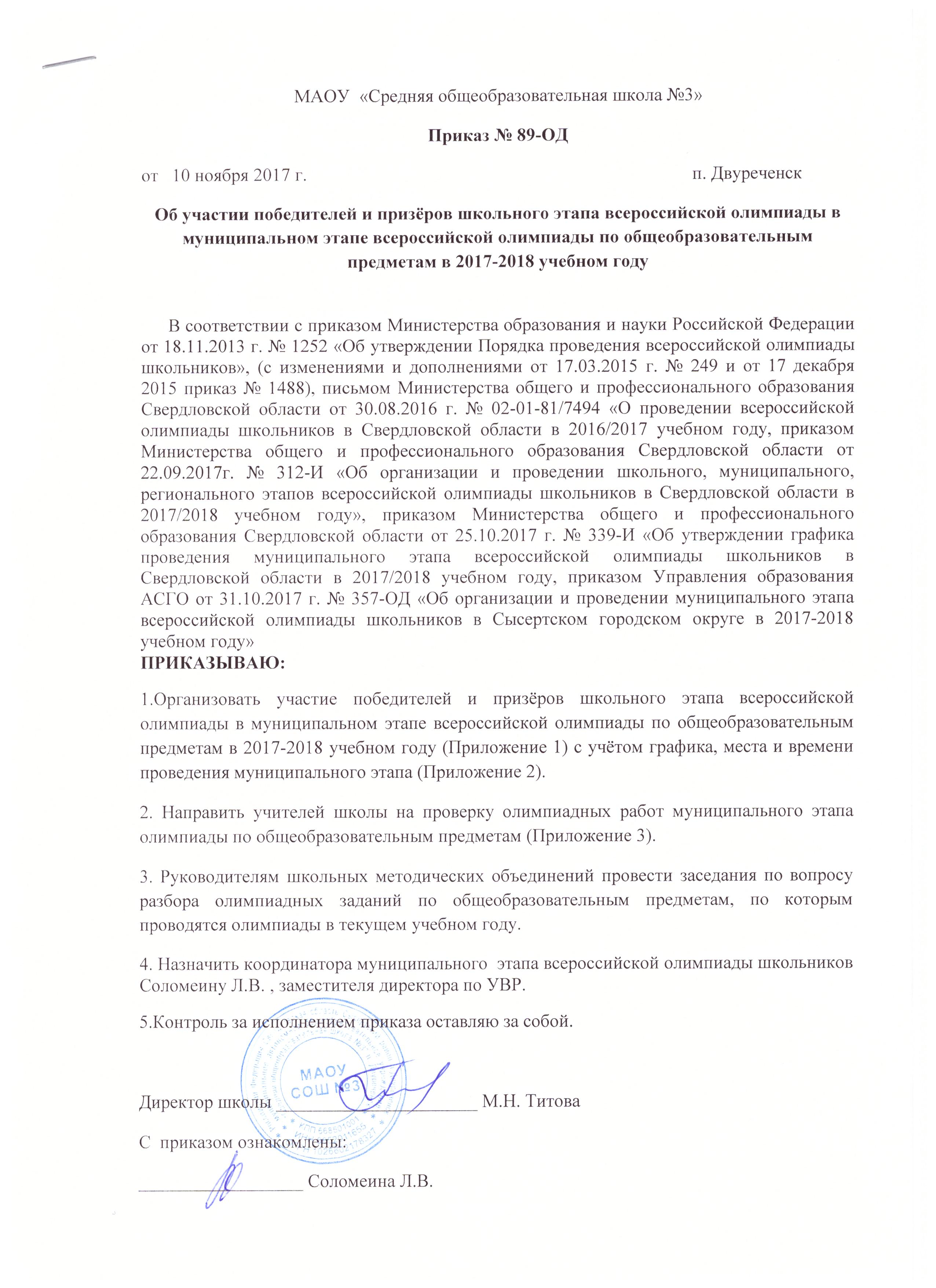 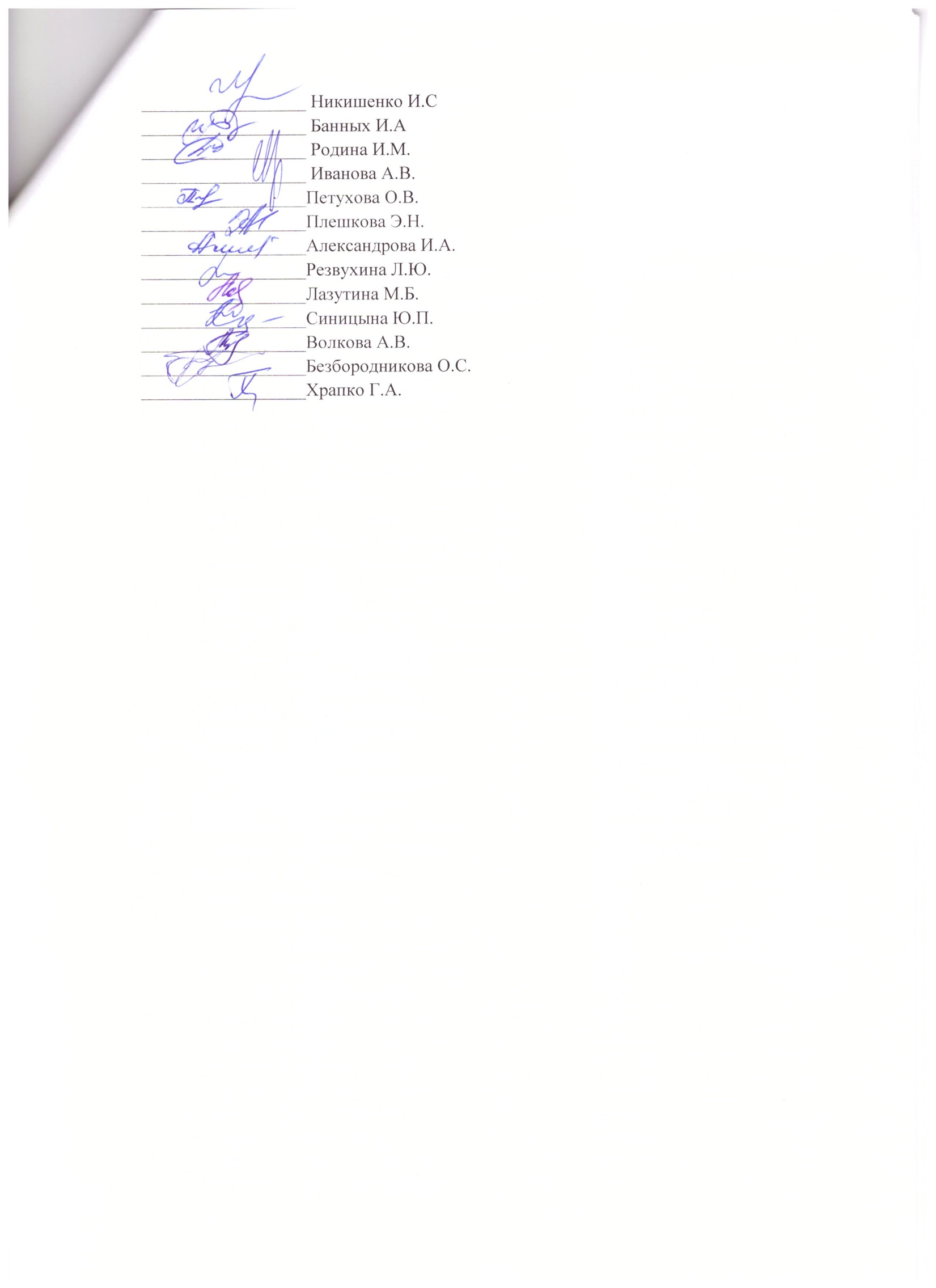 Победители и призёры школьного этапа всероссийской олимпиады школьниковГРАФИК и МЕСТОпроведения муниципального этапа Всероссийской олимпиады школьниковв 2017/2018 учебном году.Время начала олимпиады 10.00 ч.. Список учителей,  входящих в состав членов жюри,   по проверке  олимпиадных работ муниципального этапа всероссийской олимпиады школьников№ Ф.И.О  учащегосякласспредмет1Пермикина Кристина Юрьевна11русский язык2Голубева Маргарита Николаевна7русский язык3Бобыкина Ева Константиновна7русский язык4Бороздина Мария Николаевна7русский язык5Шумович Ольга Геннадьевна10русский язык6Кознова Дарья Сергеевна7русский язык7Венецкая Алиса Романовна7русский язык8Голубева Маргарита Николаевна7математика9Бирюков Александр Павлович8математика10Мухаметшин Денис Юрьевич9математика11Перетятая Жанна Владимировна9обществознание12Петухова Мария Михайловна9обществознание13Шумович Ольга Геннадьевна10обществознание14Заварина Алина Денисовна11обществознание15Белошейкин Вадим Артёмович10обществознание16Ползунова Алина Сергеевна10обществознание17Кажаева Алина Андреевна9обществознание18Голубева Маргарита Николаевна7обществознание19Лещинская Анна Игоревна8обществознание20Тюменцева Александра Андреевна9обществознание21Старицына Светлана Евгеньевна9обществознание22Яковлева Софья Игоревна10ОБЖ23Панова Анастасия Алексеевна10ОБЖ24Белошейкин Вадим Артёмович10ОБЖ25Торгашова Екатерина Дмитриевна10ОБЖ26Никитина Екатерина Владимировна10ОБЖ27Кольва Виктория Михайловна10ОБЖ28Девятых Анастасия Андреевна10ОБЖ29Голубева Маргарита  Николаевна7биология30Щетинкин Александр Евгеньевич8биология31Ермолаев Марк Станиславович8биология32Сафронов Илья Алексеевич8биология33Никифоров Вадим Валерьевич8биология34Плеханова Антонина Павловна8биология35Белоусова Алиса Александровна8биология36Перетятая Жанна Владимировна9биология37Ваулина Елизавета Руслановна9биология38Шумович Ольга Геннадьевна10биология39Баранов Олег Алексеевич11биология40Голубева Маргарита Николаевна7литература41Лосева Виолетта Юрьевна8литература42Кажаева Алина Андреевна9литература43Шумович Ольга Геннадьевна10литература44Пермикина Кристина Юрьевна11литература45Битюгина Екатерина Александровна7-8Физическая культура46Белоусова Алиса Александровна7-8Физическая культура47Расковалова Валерия Денисовна9-11Физическая культура48Кольва Виктория Михайловна9-11Физическая культура49Ползунова Алина Сергеевна9-11Физическая культура50Тюменцева Александра Андреевна9-11Физическая культура51Волкова Милана Павловна9-11Физическая культура52Никитина Екатерина Владимировна9-11Физическая культура53Шумович Ольга Геннадьевна9-11Физическая культура54Чухланцев Владислав Эдуардович7-8Физическая культура55Белошейкин Вадим Артёмович9-11Физическая культура56Копылов Семён Владимирович9-11Физическая культура57Слепцов Андрей Михайлович9-11Физическая культура58Ушкалов Максим Сергеевич8Информатика59Никифоров Вадим Валерьевич8Информатика60Ермолаев Марк Станиславович8Информатика61Шадёркин дмитрий Вячеславович8Информатика62Щетинкина Александра Анатольевна8Информатика63Лещинская Анна Игоревна8Английский язык64Мухаметшин Денис Юрьевич9Английский язык65Зайниев Артём Алексеевич10Английский язык66Шумович Ольга Геннадьевна10Английский язык№ п/пПредмет и состав участников (классы)Даты проведенияМесто проведенияГеография 7, 8, 9, 10, 1114.11.2017МАОУ “Вечерняя (сменная) общеобразовательная школа” г. Сысерть, ул. Коммуны, 20.  Русский язык 7, 8, 9, 10,1117.11.2017МАОУ “Вечерняя (сменная) общеобразовательная школа” г. Сысерть, ул. Коммуны, 20.МАОУ “Средняя общеобразовательная школа № 23” г. Сысерть, ул. Орджоникидзе, 48.История 7,8, 9, 10,1121.11.2017МАОУ “Вечерняя (сменная) общеобразовательная школа” г. Сысерть, ул. Коммуны, 20.Математика 7, 8, 9, 10, 1122.11.2017МАОУ “Вечерняя (сменная) общеобразовательная школа” г. Сысерть, ул. Коммуны, 20.МАОУ “Средняя общеобразовательная школа № 23” г. Сысерть, ул. Орджоникидзе, 48.Обществознание 7, 8, 9, 10, 1123.11.2017МАОУ “Вечерняя (сменная) общеобразовательная школа” г. Сысерть, ул. Коммуны, 20.МАОУ “Средняя общеобразовательная школа № 23” г. Сысерть, ул. Орджоникидзе, 48.МАОУ “Средняя общеобразовательная школа № 6 им. П.П. Бажова” г. Сысерть, ул. Свердлова, 80.Основы безопасности жизнедеятельности 7, 8, 9, 10, 1125.11.2017ГБОУ СО КШИ «Свердловский кадетский корпус им. Капитана 1 ранга М.В. Банных»г. Сысерть, ул. Механизаторов, 5.Физика 7,8, 9, 10,1128.11.2017МАОУ “Вечерняя (сменная) общеобразовательная школа” г. Сысерть, ул. Коммуны, 20.Биология 7,8, 9, 10,1129.11.2017МАОУ “Вечерняя (сменная) общеобразовательная школа” г. Сысерть, ул. Коммуны, 20.МАОУ “Средняя общеобразовательная школа № 23” г. Сысерть, ул. Орджоникидзе, 48.МАОУ “Средняя общеобразовательная школа № 6 им. П.П. Бажова” г. Сысерть, ул. Свердлова, 80.Литература 7,8, 9, 10,1130.11.2017МАОУ “Вечерняя (сменная) общеобразовательная школа” г. Сысерть, ул. Коммуны, 20.МАОУ “Средняя общеобразовательная школа № 6 им. П.П. Бажова” г. Сысерть, ул. Свердлова, 80.Физическая культура 7-8, 9-11(практика: юноши, девушки)2.12.2017ГБОУ СО КШИ «Свердловский кадетский корпус им. Капитана 1 ранга М.В. Банных»,г. Сысерть, ул. Механизаторов, 5.Информатика 7-8, 9, 10, 1104.12.2017Химия 8, 9, 10, 1105.12.2017МАОУ “Вечерняя (сменная) общеобразовательная школа” г. Сысерть, ул. Коммуны, 20.Английский язык 7-8, 9-1107.12.2017МАОУ “Вечерняя (сменная) общеобразовательная школа” г. Сысерть, ул. Коммуны, 20.Астрономия 7-8, 9, 10, 1111.12.2017МАОУ “Вечерняя (сменная) общеобразовательная школа” г. Сысерть, ул. Коммуны, 20.Французский язык 7-8, 9-1112.12.2017МАОУ “Вечерняя (сменная) общеобразовательная школа” г. Сысерть, ул. Коммуны, 20.№ п/пПредметДата, место и время проверки олимпиадных работСостав членов жюри1Русский язык17.11.2017 г.МАОУ “Вечерняя (сменная) общеобразовательная школа” г. Сысерть, ул. Коммуны, 20.  Начало проверки в 14.00Никишенко И.С. учитель русского языка и литературы Петухова О.В. учитель русского языка и литературы 2Математика22.11.2017 г.МАОУ “Вечерняя (сменная) общеобразовательная школа” г. Сысерть, ул. Коммуны, 20.  Начало проверки в 14.00Плешкова Э. Н. учитель математики Александрова И.А. учитель математики 3Основы безопасности жизнедеятель-ности25.11.2017 г.ГБОУ СО КШИ «Свердловский кадетский корпус им. Капитана 1 ранга М.В. Банных»,г. Сысерть, ул. Механизаторов, 5.Начало проверки в 11.30 Резвухина Л. Ю. учитель ОБЖ 4Физика28.11.2017 г.МАОУ “Вечерняя (сменная) общеобразовательная школа” г. Сысерть, ул. Коммуны, 20.  Начало проверки в 13.00Лазутина М.Б. учитель физики 5Литература30.11.2017 г.МАОУ “Вечерняя (сменная) общеобразовательная школа” г. Сысерть, ул. Коммуны, 20.  Начало проверки в 13.00Синицина Ю.П., учитель русского языка и литературы Волкова А.В., учитель русского языка и литературы 6Физическая культура02.12.2017 г. (теория+практика)ГБОУ СО КШИ «Свердловский кадетский корпус им. Капитана 1 ранга М.В. Банных»,г. Сысерть, ул. Механизаторов, 5.Начало проверки в 11.00Безбородникова О.С., учитель физической культуры Родина И.М., учитель физической культуры 7Химия05.12.2017 г.МАОУ “Вечерняя (сменная) общеобразовательная школа” г. Сысерть, ул. Коммуны, 20.  Начало проверки в 14.00Храпко Г.А. учитель химии 8Астрономия11.12.2017МАОУ “Вечерняя (сменная) общеобразовательная школа” г. Сысерть, ул. Коммуны, 20.  Начало проверки в 13.00Лазутина М. Б. учитель физики 